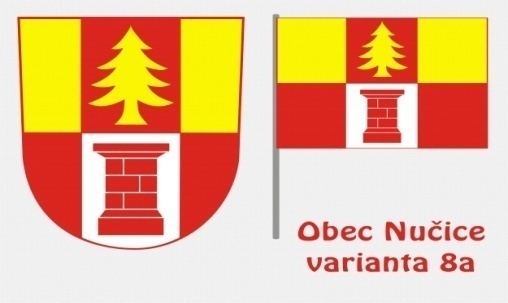 Informace obecního úřadu   Na pondělí, dne 10.února 2014 svolává starostka obce zasedání zastupitelstva obce Nučice. Zasedání se koná od 19.00 hodin v Hospodě u Kubelků.    Předběžný program:   1. Program zasedání			2. Určení ověřovatelů, zapisovatele a                                        navrhovatele usnesení                                     3. Rozpočet obce na rok 2014			4. Závazné ukazatele pro MŠ na rok 2014				5. Inventarizace majetku obce k 31.12.2013			6. Účetní závěrka obce a MŠ			7.Výroční zpráva ohledně zákona č.106/1999 Sb.,                                             o svobodném přístupu k informacím			8.  Odměny zastupitelů dle nového zákona                          	9.  Přihlášení do Svazu měst a obcí ČR 			10. Oprava budovy bývalé školy			11. Odchyt volně pobíhajících psů			12. Pronájem nebytových prostorů – kadeřnictví			13. Žádost o dotaci z Úřadu práce			14. Záměr obce – koupě pozemku p.č. 112/5 o                                         výměře 477m², p.č. 1196/5 o výměře 22m²,                                           p.č. 1196/21 o výměře 98m² 			15. Záměr obce – bezplatné nabytí pozemků                                           112/4,  1196/4, 100/9 o celkové výměře                                             13015m²         			16. Záměr obce – zřízení věcného břemene pro                                           obec na pozemku p.č. 112/3, 1196/1 a 100/6                                                                   z důvodu údržby			17. Informace starostky 			18. Diskuse, různé a závěr			19. Usnesení zastupitelstva obceSrdečně zveme na veřejné zasedání zastupitelstva všechny občany.      V kanceláři obecního úřadu je uložen zlatý prstýnek, který přinesl poctivý nálezce.     Ředitelka mateřské školy Jana Javůrková požádala vedení obce o zajištění čistoty v okolí mateřské školy. Každé ráno, před příchodem dětí musí zaměstnanci mateřinky pravidelně odstraňovat psí exkrementy. Žádáme všechny majitele psů, aby si při venčení po svých miláčcích uklízeli. Problém bude, ale spíše od volně pobíhajících psů, které sice zakazuje vyhláška obce, ale není dodržována. Řešení této situace bude projednáváno na připravovaném zasedání.       Připomínáme občanům, že do 31.1.2014 mělo být uhrazeno vodné za 4. čtvrtletí roku 2013, minimálně polovina poplatku za odpad a poplatek ze psů. K pozdě zaplacenému vodnému je automaticky připočítáváno penále a poplatek za odpad může být navýšen až na trojnásobek.        Od 1.1.2014 platí zákon č. 89/2012 Sb.,občanský zákoník (dále jen NOZ). Obsahuje 3081 paragrafů, které se významně dotýkají všech. NOZ  ruší nebo mění dalších 238 zákonů. NOZ mění i zvláštní úkoly obcí – nález věci, smrt na území obce, nález zvířete, likvidace právnické osoby na území obce, obec může dědit, v nutném případě může být pořízena závěť před starostou, obec může být veřejným opatrovníkem, mění se pronájmy obecních nemovitostí, kupní smlouvy, stavební řízení, břemena, služebnosti a další.        Na plánovaném zasedání bude projednáván záměr obce ohledně koupě pozemků mezi struhou a mateřskou školou, které jsou v současné době připloceny do zahrady mateřské školy.      Dále bude projednáván záměr obce ohledně bezplatného nabytí struhy a zřízení věcného břemene vstupu na sousední pozemky vedle struhy z důvodu údržby.       Na zasedání bude projednávána účetní závěrka obce a mateřské školy a hlavně rozpočet na rok 2014 a závazné ukazatele pro mateřskou školu, což je rozpočet pro MŠ, kterým se musí ředitelka řídit.       Na návrh místostarosty obce bylo požádáno o výměnu dopravního zrcadla umístěného u obecního úřadu. Výměnu by měl provést Krajský úřad Stř. kraje, který je vlastníkem komunikace.       Obecní úřad oznamuje, že od 18.2.2014 nabízí do pronájmu obecní byt o velikosti 2+kk o celkové výměře 50 m² v bytovém domě č.p.31 v obci Nučice. Zájemci mohou podat žádost v kanceláři obecního úřadu.       Nejen pro členky Sdružení Nučických žen, ale i pro rodiče dětí, platí pozvání v pátek, dne 7.2.2014 v 19.00 hodin do Hospody u Kubelků. Projednávána bude příprava ohledně zajištění Maškarního karnevalu pro děti, který se bude konat v sobotu, dne 8.března 2014 před maškarním pro dospěláky.        Okresní soud Praha-východ má nedostatek přísedících k soudu. Byli jsme požádáni o navržení nových přísedících z řad našich občanů. Přísedící se podílí na jednání a rozhodování okresního soudu jako soudu prvního stupně v trestních a civilních senátech. Předpokladem je bezúhonnost, věk nad 25 let. Přísedící jsou voleni na dobu 4 let zastupitelstvy obcí v obvodu příslušného soudu a s trvalým pobytem na území obce, která přísedícího volí. Zajímavost pro mladé do 36 let     Ministerstvo pro místní rozvoj ČR přijímá od 13.1.2014  žádosti na úvěry fyzických osob do 36 let na opravy a modernizace bytu či domu.   Podmínky: úvěr do 150.000,-Kč                      úroková sazba 2% po celou dobu splácení                      doba splácení – 10 let	          pro manžele či jednotlivce do 36 let   Úvěr lze využít na opravu a rekonstrukci domu, či bytu, výměnu rozvodů, kotle, pořízení kuch.linky, vestavných spotřebičů atd. Bližší informace na www.mmr.czStatistika roku 2013 a stav obyvatel k 1.1.2014Statistika návštěvnosti internetových stránek Obce Nučice (www.obec-nucice.cz) v roce 2013Odpadové hospodářství      V letošním roce bude svoz a likvidaci odpadů v naší  obci opět zajišťovat společnost ASA.    Popelnice, o maximální velikosti 110 – 120 litrů, budou vyváženy, každé sudé úterý, od šesti hodin. Vysypány budou pouze popelnice s vylepenou zelenou známkou 2014, nebo opatřeny orazítkovanou jednorázovou známkou a které nebudou viditelně obsahovat tříděný odpad. Plasty budou vyváženy ve žlutých pytlích společnosti ASA 1x měsíčně podle termínů uvedených v Kalendáři tříděného odpadu.  Papír a sklo jsou sbírány do kontejnerů umístěných před budovou úřadu a drobná elektronika do kontejneru v chodbě obecního úřadu.        V roce 2013 jsme na území obce vyprodukovali celkem 66 209 kg komunálních odpadů, o 3 958 kg méně, jak v roce 2012, přestože se počet obyvatel a obydlených domů v průběhu roku zvýšil. Za likvidaci všech odpadů jsme zaplatili 256 481,-Kč.      Na skládce v Radimi byl uložen směsný (odpad z popelnic) a nadměrný odpad o celkové váze  59 257 kg, tedy o 5 677 kg méně, oproti roku 2012. Vytřídit se nám podařilo 6 952kg  ( o 1 718 kg více oproti roku 2012)                  - z toho: plast -   4 014 kg (o 1 770 kg více oproti roku 2012)                                  sklo – 1 856 kg  ( o 623 kg méně oproti roku 2012)                                papír  – 1 763 ( o 1 238 kg méně oproti roku 2012)                           neb.odpad - 681 kg      Snížením celkové produkce odpadů a snížením směsného odpadu (odpadu z popelnic) se nám podařilo snížit poplatek na letošní rok na 650,-Kč. Není to sice moc, ale jak neustále opakujeme, čím více budeme třídit odpad, tím méně budeme v následujícím roce za likvidaci odpadu platit. Rezervy určitě vidíme v třídění bioodpadů do domácích kompostérů. Kompostéry nadále nabízí obec za dotovanou cenu 895,-Kč.  K odběru jsou ihned.      Při platbě poplatku za likvidaci odpadu na letošní rok obdržel každý známky na popelnice, kalendář a podle přání počet pytlů na plasty. Přesto se plasty objevují v popelnicích, nebo je někdo dokonce pálí a my všichni to dýcháme.  Proč?       Upozorňujeme občany, že do některých kalendářů tříděného odpadu se vloudila chyba v termínu přistavení kontejneru na nadměrný odpad, který bude správně v sobotu, dne 24.5.2014, v sobotu, dne 20.9.2014 a v květnu bude vývoz plastů v úterý, 14.5.2014.  Pokud máte zájem, kalendář vám v kanceláři obecního úřadu rádi vyměníme, nebo sledujte Nučický zpravodaj, kde jsou termíny připomínány.         Opozdilce vyzýváme k úhradě alespoň poloviny poplatku za odpad, poplatku ze psů a za odebranou vodu. Vše mělo být uhrazeno do 31.1.2014. Domácnosti, které neuhradily ani část poplatku za odpad, nemají známku na rok 2014 a popelnice jim nebude vyvezena. Druhá polovina poplatku je splatná nejpozději do 30.4.2014.      Dále připomínáme, že v pondělí, dne 17.února 2014 bude proveden svoz plastů.Mateřská škola KUŘÁTKA Nučice     Ředitelka mateřské školy oznamuje, že  Zápis dětí do Mateřské školy KUŘÁTKA Nučice  se koná v pondělí, dne 17.března 2014, od  13.00 do 16.00 hod.  a v úterý, dne 18.března 2014, od  8.00 do 11.30 hod.  Nutné je přinést občanský průkaz a rodný list dítěte. Klub seniorů        Nejen seniory zveme na pondělní setkávání, které se koná od 14.00 hodin v zasedací místnosti obecního úřadu. Od poloviny února budou tato odpoledne věnována „Čtení z kronik obce“. Začneme tou nejstarší z roku 1966. Pozvání a důležitá datado 31.1.2014 – měla být uhrazena alespoň polovina poplatku za likvidaci odpadu, vodné a poplatek ze psůkaždé pondělí od 14.00 hodin- Klub seniorů každé sudé úterý od 6.00 hodin – odvoz popelnic7.2.2014 od 19.00 hodin – schůzka ohledně dětského karnevalu  v Hospodě u Kubelků8.2.2014 od 20.00 hodin – myslivecký ples10.2.2014 od 19.00 hodin – zasedání zastupitelstva obceod 17.2.2014 každé pondělí od 14.00 hodin – „Čtení z kronik“17.2.2014 – svoz plastů8.3.2014  – Dětský maškarní karneval8. 3.2014 od 20.00 hodin- Maškarní karneval pro dospělé17.3.2014 od 8.00 do 13.00 hodin – zápis dětí do MŠ18.3.2014 od 13.00 do 16.00 hodin- zápis dětí do MŠVydáno dne  31.1.2014 - Obecním úřadem v Nučicích, č.p.2, 281 63 Kostelec n.Č.l.IČO:00235598 - KB Kolín:4823151/0100-Povoleno MK E-103-Měsíčník-Ročník 16  Nákladem 170 výtisků www.obec-nucice.cz      email:ounucice@volny.czRok 2013Přihlášených 17Odhlášených 4Stěhování v obci 4Rozvod2Sňatek 2Úmrtí1Narození 1Přihlášených cizinců2Stav obyvatel  k 1.1.2014Počet trvale přihlášených cizinců 7Počet trvale přihlášených občanů373Počet obyvatel celkem380Počet návštěv (z ČR a dalších 10 zemí světa)8 735Počet zobrazených stránek45 479Nejvíce navštěvované stránkyÚřední deska, kalendář akcí, fotogalerie, zpravodajNejvětší návštěvnost - hodina21.00 – 00.00Největší návštěvnost - měsícČerven 